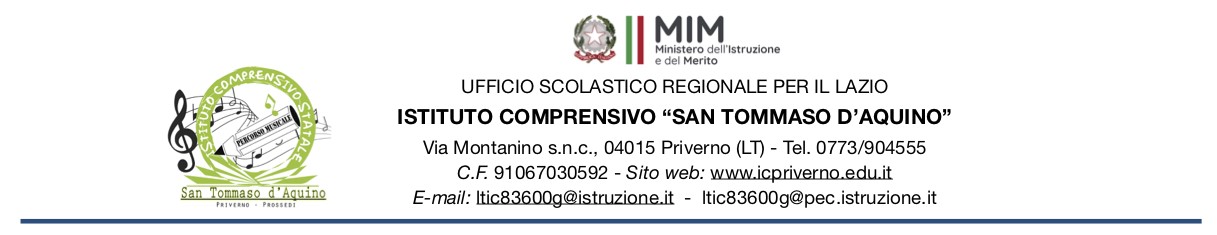 Circolare n.329Priverno 15/05/2024                                       Ai docenti della Scuola dell’Infanzia dell’Istituto                 Ai genitori degli alunni della Scuola dell’Infanzia Al personale ATAAl DSGAOGGETTO: una giornata a teatro.A conclusione del progetto promosso dal Comune di Priverno “PUNTINI SCHOOL”, per la promozione della lettura, il 23 maggio 2024 alle ore 10.00 i bambini, della Scuola dell’Infanzia del nostro Istituto, accompagnati dai propri docenti si recheranno, con lo scuolabus, presso il teatro comunale “Gigi Proietti”, per assistere allo spettacolo teatrale “Quante emozioni!”Al termine dello spettacolo, ore 11.00 circa, gli alunni faranno ritorno nei plessi di appartenenza. In tale giorno gli alunni effettueranno l’orario antimeridiano, con uscita alle ore 12.30 (non è garantito il servizio scuolabus).   Si consiglia di far portare uno zainetto con la merenda e l’acqua.Si allega alla presente il modulo d’autorizzazione all’uscita che dovrà essere compilato dalle famiglie degli alunni coinvolti all’iniziativa e riconsegnato ai docenti. Grazie per la collaborazione.La Dirigente Scolastica Tina Immacolata AbbatePriverno, Maggio 2024                                                                   Ai Sigg. Gen. degli alunni della sez…… del plesso di…… Uscita didattica: Teatro comunale “Gigi Proietti”- “Un mondo di emozioni”Data di effettuazione 23. 05. 2024.                         Mezzo di trasporto: ScuolabusPartenza Ora 9.45 dal plesso di ………..…………. Al teatro comunale “Gigi Proietti”;Ritorno ore 11.15 circa dal teatro comunale “Gigi Proietti” al plesso di…………….Il /La sottoscritt0/a ………………………………………….. esercente la patria potestà dello/a studente/ssa………………Frequentante la sez. ……… plesso di ……………………AUTORIZZAIl/La proprio/a figlio/a …………………………………………ad assistere allo spettacolo teatrale “Quante emozioni!” a. s. 2023/2024.Dichiara altresì di essere al corrente sia dell’itinerario sia del programma fissato e di esonerare la scuola da ogni responsabilità per eventuali infortuni derivanti da inosservanza di ordini o prescrizioni degli insegnati accompagnatoriPriverno lì……..                                                                       Firma dei genitori o di chi ne fa le veci………………………………………………………….